All’ Associazione Dirigenti Giustiziapresso Dott.ssa Ivonne PavignaniTRIBUNALE DI MODENACorso Canalgrande, 7741121 MODENA Io sottoscritt ……………………………………………………………………………………………… nat …. a……………………………………………………………………………………… (………………………)  il ………………………    residente a ………………………      in via ………………………………………………   c. a. p. ……………………  Tel……………………………… C.F. ……………….…………………… CHIEDOdi partecipare alla selezione per l’assegnazione del Premio di Studio intitolato alla memoria di DONATO BAIO.A tal fine, consapevole della responsabilità cui va incontro chi rende mendaci dichiarazioni,DICHIAROdi essere nat …. a ………………………………………, (provincia di……………………………), il …………………………; di essere in possesso del diploma di laurea in ……………………… , conseguito presso  …………………………………………………………… , in data …………………, con voto ……… di voler ricevere ogni comunicazione relativa al concorso al seguente indirizzo: Via…………………………………………………………… c a p ………………… Città………………………… Recapito telefonico ………………………………… Indirizzo di posta elettronica ……………………………… Allego n. 1 esemplare cartaceo ed un esemplare in formato elettronico della mia tesi di laurea dal titolo “………………………………”Data ………………	In fede………………………… Informativa ai sensi dell’art. 13 del D. Lgs n. 196 del 30.06.03: I dati sopra riportati sono utilizzati dall’Associazione al fine di consentire l’espletamento della procedura relativa al conferimento del premio di studio intitolato a Donato Baio. Il trattamento dei dati personali acquisiti viene eseguito in modalità automatizzata (gestione dei dati mediante utilizzo di strumenti informatici) e/o con modalità non automatizzata (gestione dei dati mediante utilizzo dei documenti mediante fascicoli, schede, raccoglitori e archivi). Il conferimento dei dati è necessario in quanto l’eventuale rifiuto comporta l’impossibilità da parte dell’Associazione di procedere all’espletamento della procedura di cui sopra. I dati personali forniti saranno comunicati a soggetti pubblici o privati solo quando ciò sia previsto dalla legge o dai regolamenti interni di attuazione del D. Lgs n. 196/2003. In nessun caso i dati saranno diffusi. L’interessato può esercitare i diritti di cui all’art. 7 del citato decreto legislativo richiedendo di conoscere il nominativo del Responsabile del trattamento dei dati, di accedere ai propri dati per conoscerli, verificarne l’utilizzo o, ricorrendone gli estremi, farli correggere, chiederne l’aggiornamento, la rettifica, l’integrazione, la cancellazione od opporsi al loro trattamento. Il Titolare del trattamento dei dati è l’Associazione Dirigenti Giustizia. Avvertenze:il dichiarante è penalmente responsabile in caso di dichiarazione mendace; ai vincitori verrà richiesto di certificare quanto dichiarato nell’istanza.Il dichiarante decade dai benefici eventualmente conseguenti al provvedimento emanato sulla base della dichiarazione non veritiera (art. 75 D.P.R. 28 dicembre 2000 n. 445).Per scaricare il bando e informazioni: www.dirigentigiustizia.it                 GIUFFRE’EDITORE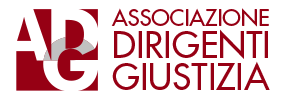 